Zastupitelstvo města Prostějova n e v y h o v u j ežádosti o prodej části pozemku p.č. 7693/1 – ostatní plocha v k.ú. Prostějov o výměře cca 20 m2. Důvodová zpráva:      Na Odbor správy a údržby majetku města Magistrátu města Prostějova se dne 06.03.2018 obrátil žadatel  s žádostí o prodej části pozemku Statutárního města Prostějova p.č. 7693/1 – ostatní plocha v k.ú. Prostějov na ul. Olomoucká o výměře cca 20 m2 za účelem výstavby bytového domu dle přiložené studie. Záležitost je řešena pod SpZn. OSUMM 129/2018.     Odbor územního plánování a památkové péče sděluje, že výše uvedený pozemek je součástí plochy č. 0281 – plochy dopravní infrastruktury (DX).Hlavní využití: a) liniové a související stavby a zařízení dopravní infrastruktury, zejména pro pěší, cyklistickou, železniční, hromadnou, silniční, statickou a leteckou dopravu. Přípustné využití, přičemž pozemky, stavby a zařízení uvedené níže neznemožní plnohodnotné hlavní využití dané plochy: a) pozemky, stavby a zařízení související a veřejné technické infrastruktury; b) stavby a zařízení technické infrastruktury řešené v souladu s koncepcí technické infrastruktury; c} pozemky doprovodné a další zeleně (např. stromořadí, aleje, remízy, ÚSES) a pozemky vodních toků a ploch včetně proti erozních, protipovodňových a retenčních opatření. Podrobnější informace k hlavnímu, podmíněně přípustnému a nepřípustnému využití naleznete v textové části platného Územního plánu Prostějov, který je uložen na Magistrátu města Prostějova, Odboru územního plánování, oddělení územního plánování, a také je dostupný na internetových stránkách města – www.prostejov.eu/up.Odbor územního plánování a památkové péče prodej části pozemku parcelní číslo 7693/1 v katastrálním území Prostějov nedoporučuje vzhledem k tomu, že by se Olomoucká ulice měla rozšiřovat a postupně vzdalovat okolní zástavbu od vozovky, nikoli bytovou zástavbu k vozovce přibližovat.      Odbor životního prostředí nemá námitek k odprodeji předmětného pozemku.      Odbor dopravy s prodejem části pozemku p.č. 7693/1 v k.ú. Prostějov souhlasí.      Odbor rozvoje a investic posoudil uvedenou žádost a sděluje, že nedoporučuje odprodej části pozemku p.č. 7693/1 v k.ú. Prostějov ve vlastnictví Statutárního města Prostějova s ohledem na zábor veřejného prostranství na ulici Olomoucká v Prostějově.      Komise pro rozvoj města a podporu podnikání ve svém stanovisku ze dne 10.04.2018 doporučuje Radě města prodej části předmětného pozemku za podmínky, že s prodejem bude souhlasit architekt města.      Rada města Prostějova dne 02.05.2018 usnesením č. 8392:neschválila záměr prodeje části pozemku p.č. 7693/1 – ostatní plocha v k.ú. Prostějov o výměře cca 20 m2,doporučilaZastupitelstvu města Prostějova nevyhovět žádosti o prodej části pozemku p.č. 7693/1 – ostatní plocha v k.ú. Prostějov o výměře cca 20 m2.     S ohledem na stanoviska Odboru územního plánování a památkové péče a Odboru rozvoje a investic Odbor správy a údržby majetku města doporučuje žádosti nevyhovět, tj. postupovat dle návrhu usnesení.        Odbor správy a údržby majetku města upozorňuje na skutečnost, že na předmětném pozemku se nachází kabelové vedení NN, vedení optického kabelu a vedení vodovodní přípojky, včetně jejich ochranným pásem.      Žadatel není dlužníkem Statutárního města Prostějova.     Materiál byl předložen k projednání na schůzi Finančního výboru dne 04.06.2018.Osobní údaje fyzických osob jsou z textu vyjmuty v souladu s příslušnými ustanoveními zákona č.101/2000 Sb., o ochraně osobních údajů a o změně některých zákonů, ve znění pozdějších předpisů. Úplné znění materiálu je v souladu s příslušnými ustanoveními zákona č. 128/2000 Sb., o obcích (obecní zřízení), ve znění pozdějších předpisů k nahlédnutí na Magistrátu města Prostějova.Přílohy:	situační mapa		studie bytového domuProstějov:	25.05.2018Osoba odpovědná za zpracování materiálu:	Mgr. Libor Vojtek, v. r. 		vedoucí Odboru SÚMM Zpracoval:	Bc. Vladimír Hofman, v. r. 		vedoucí oddělení nakládání s majetkem města Odboru SÚMM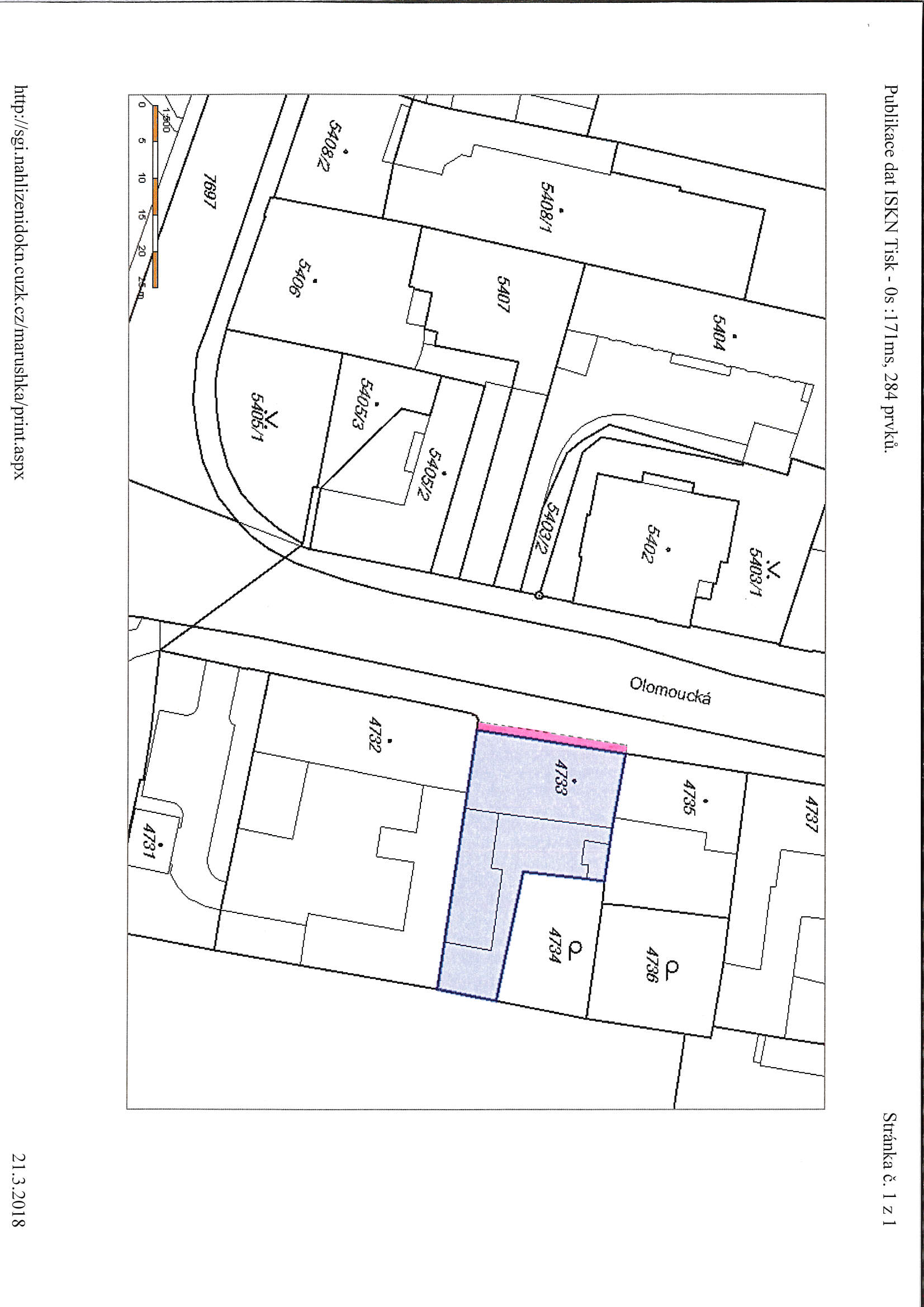 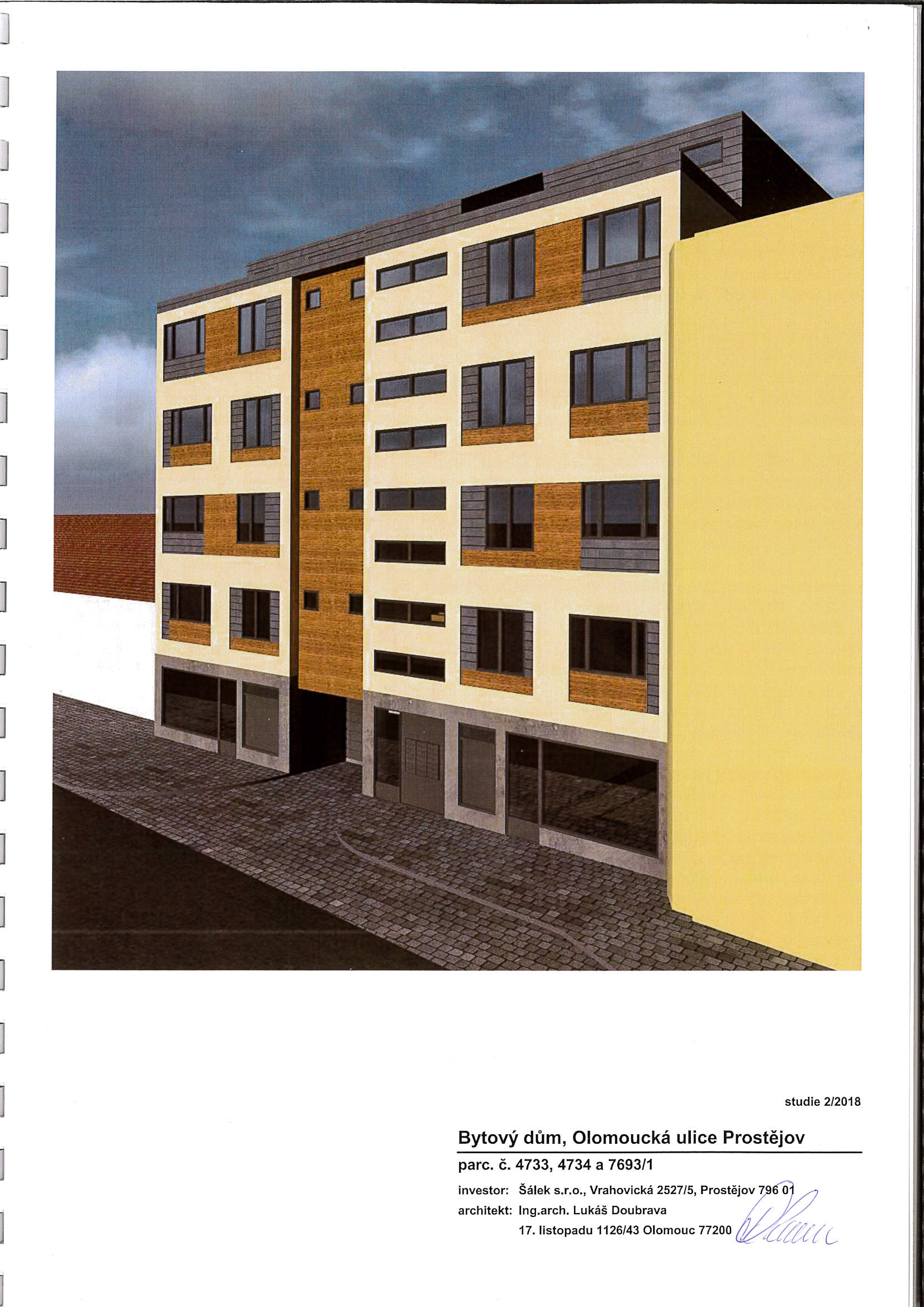 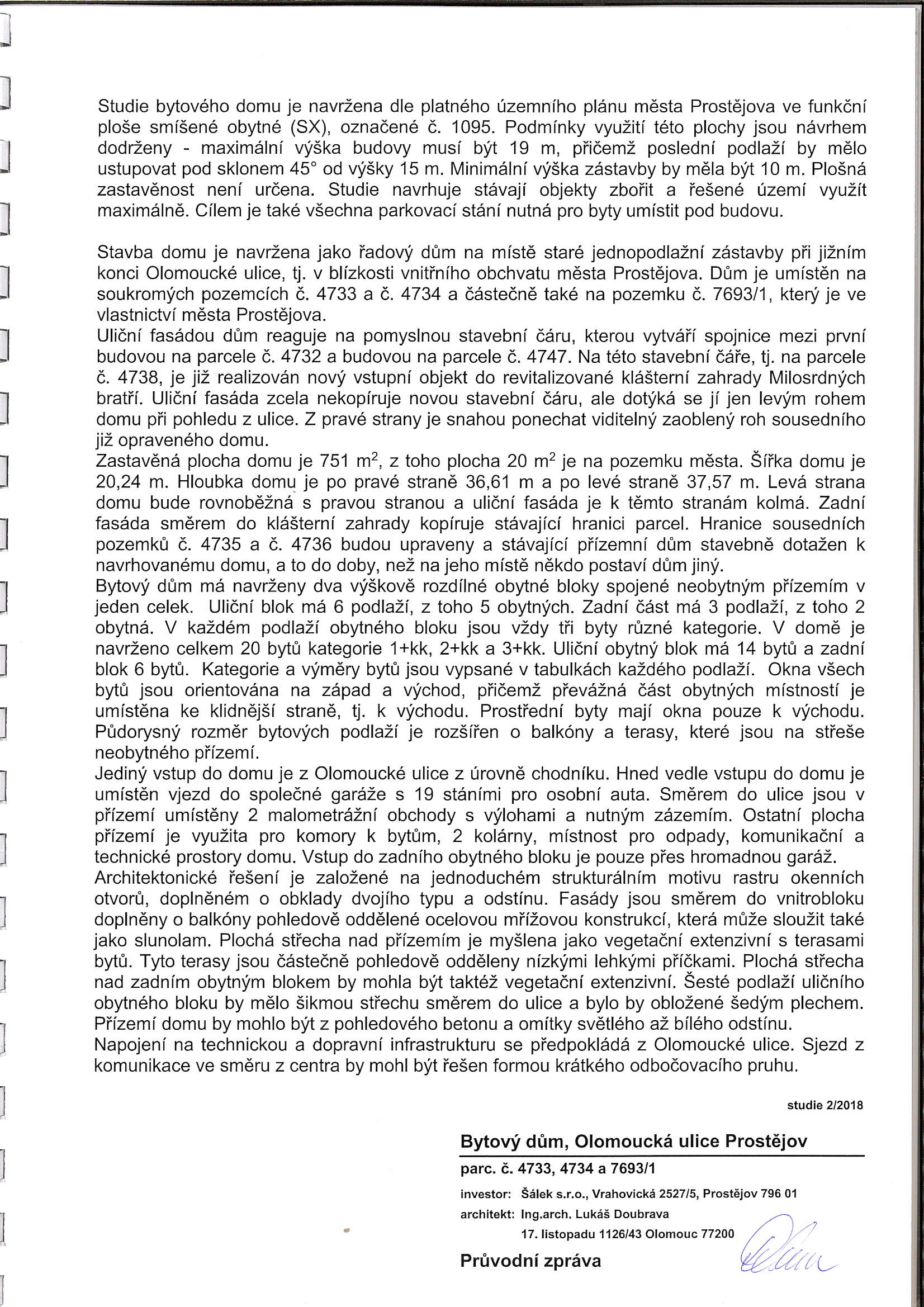 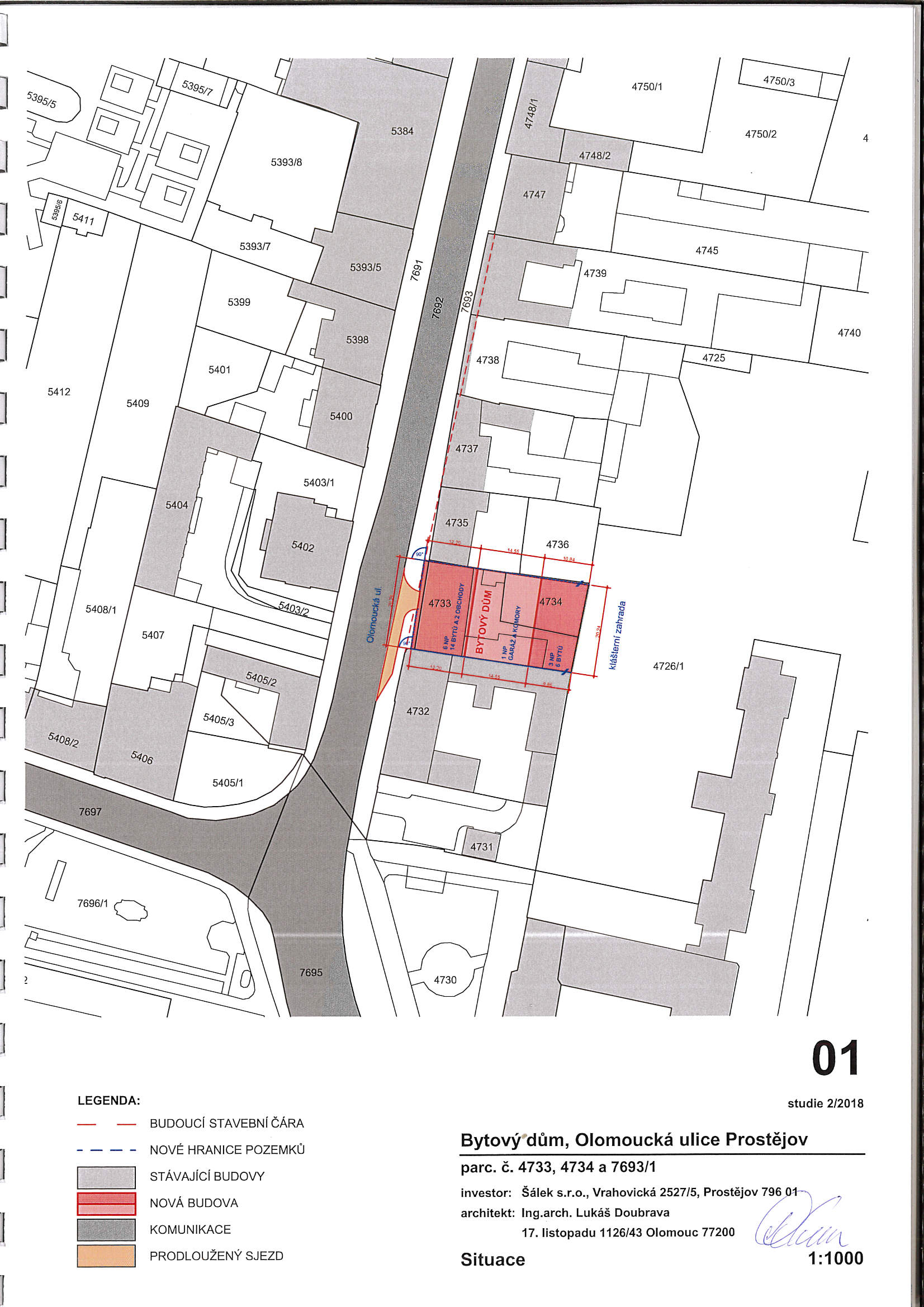 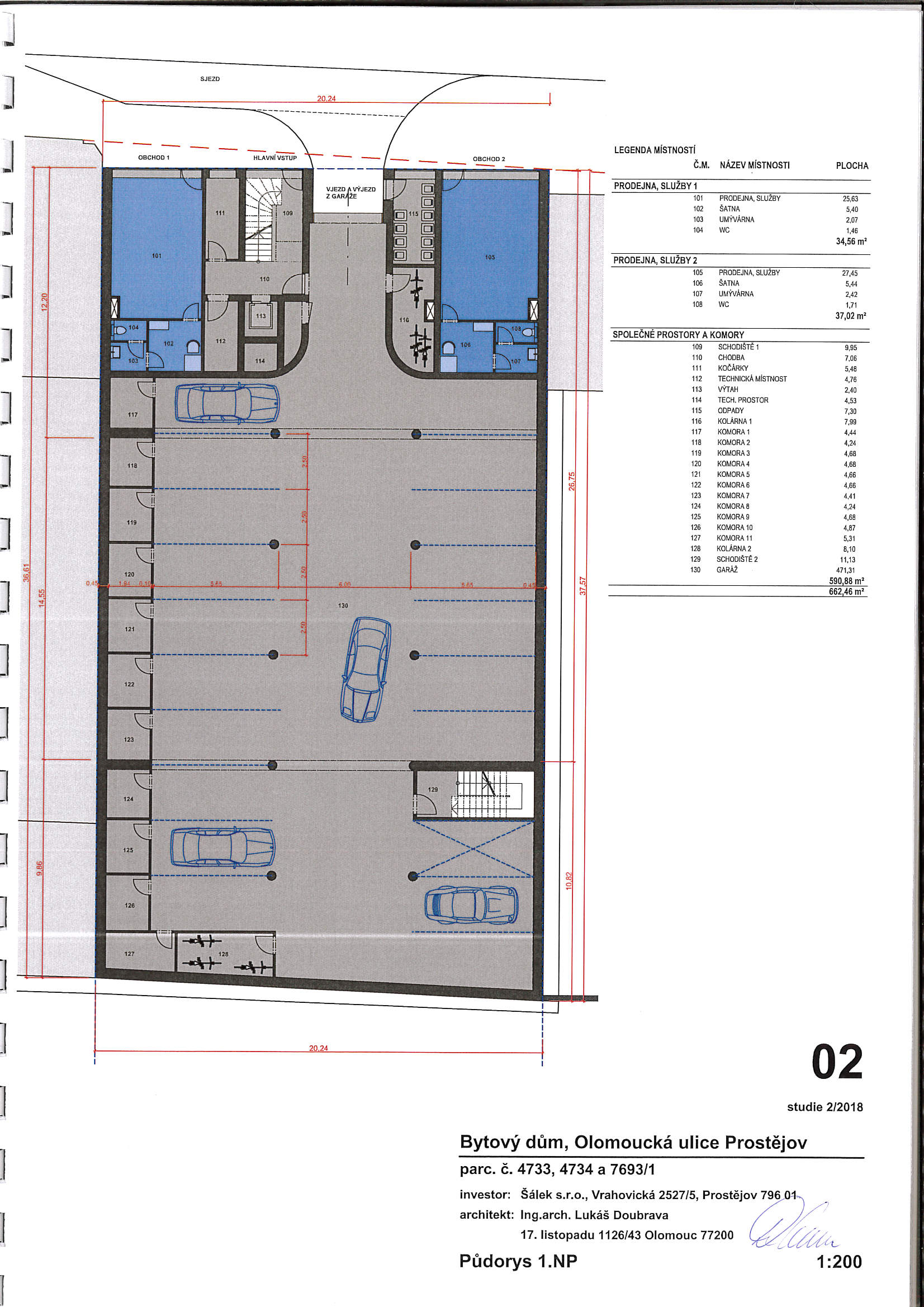 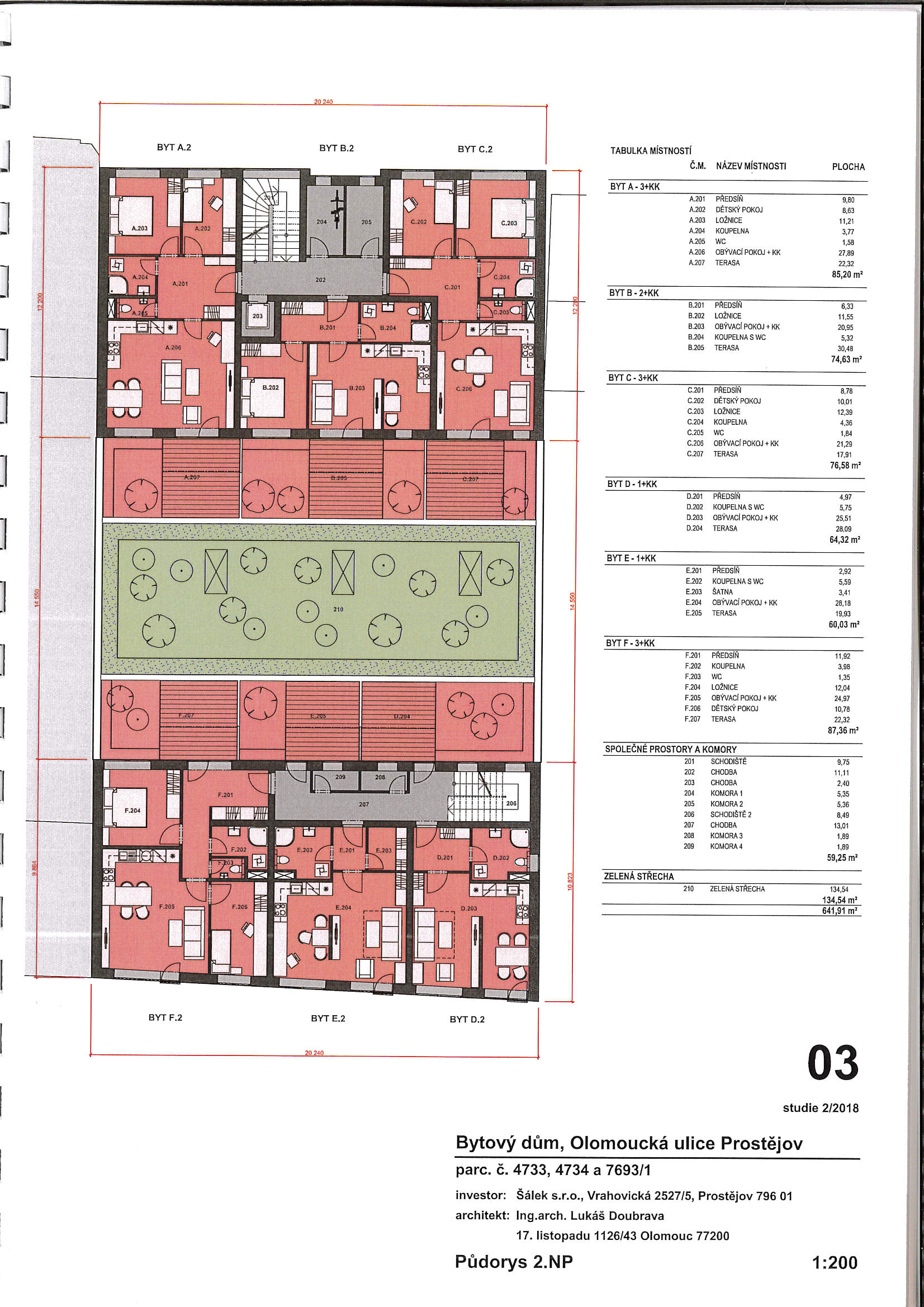 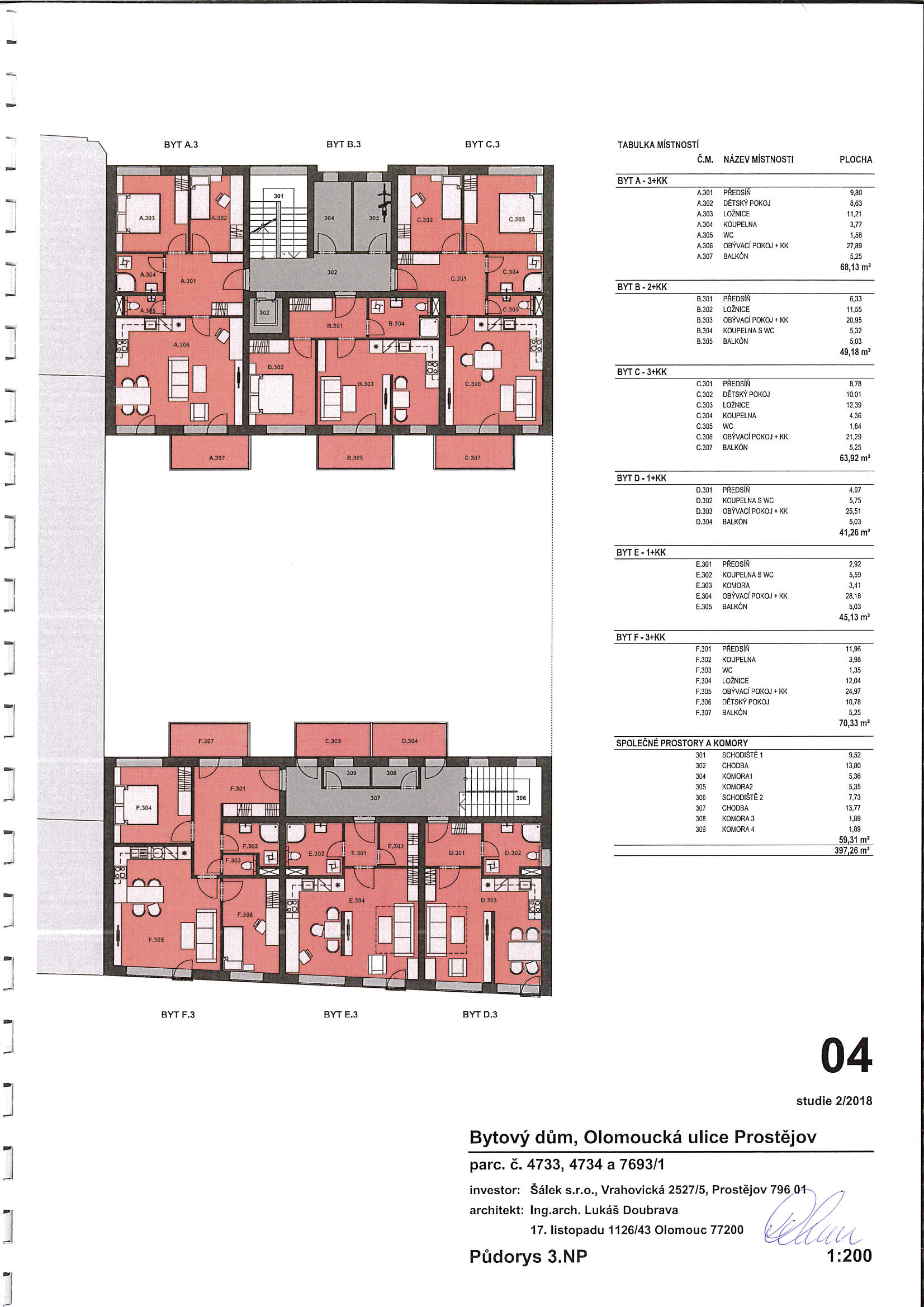 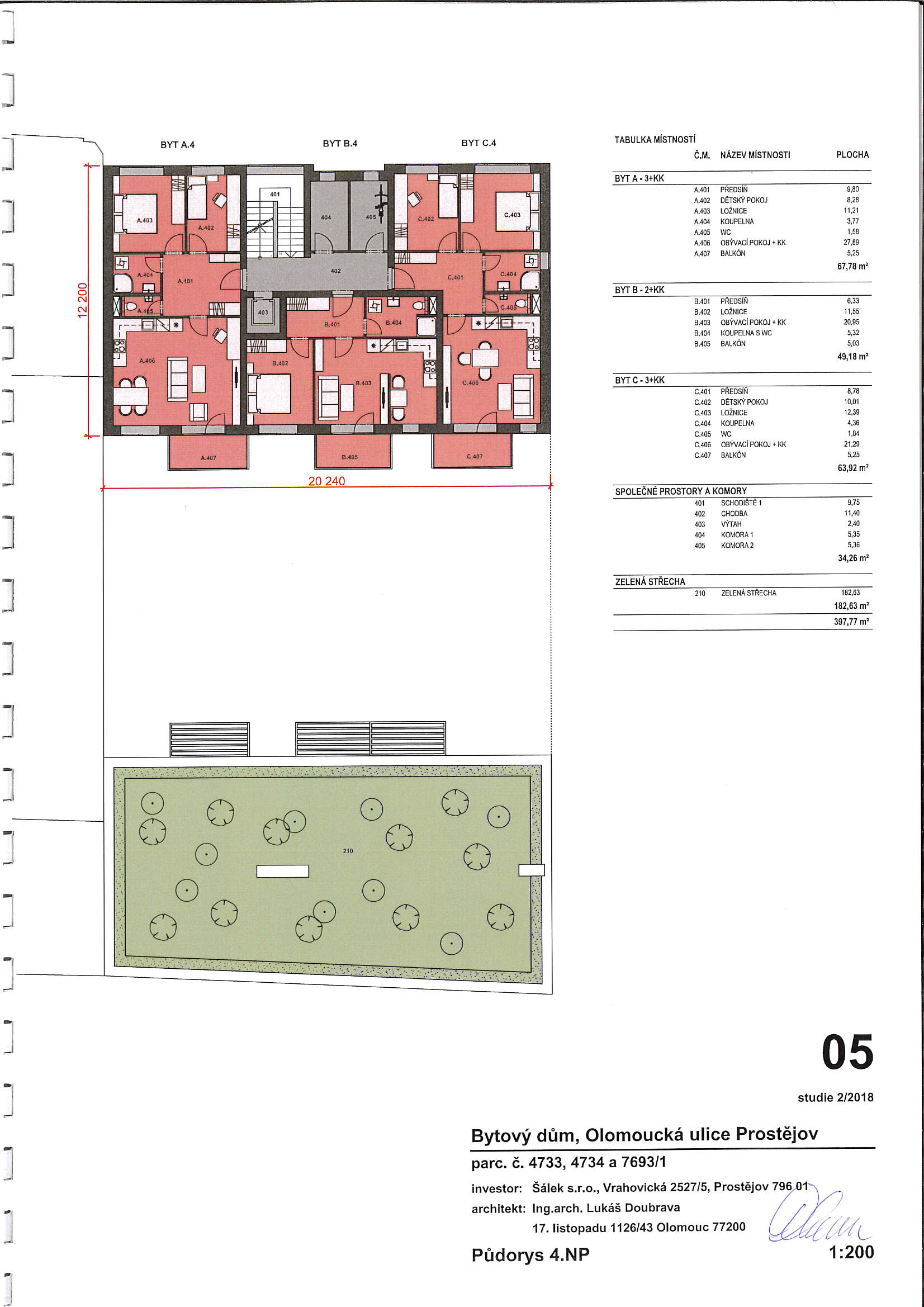 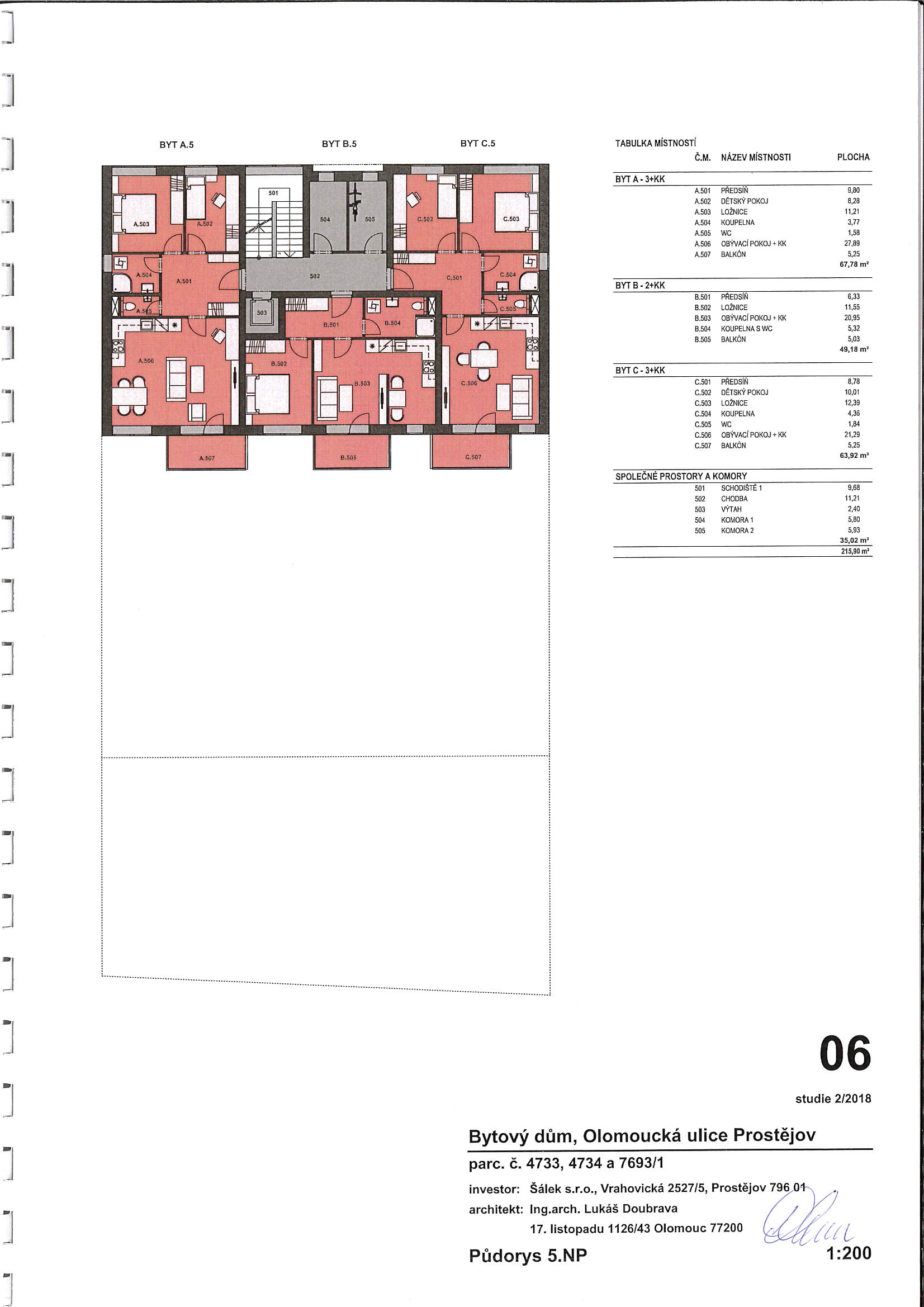 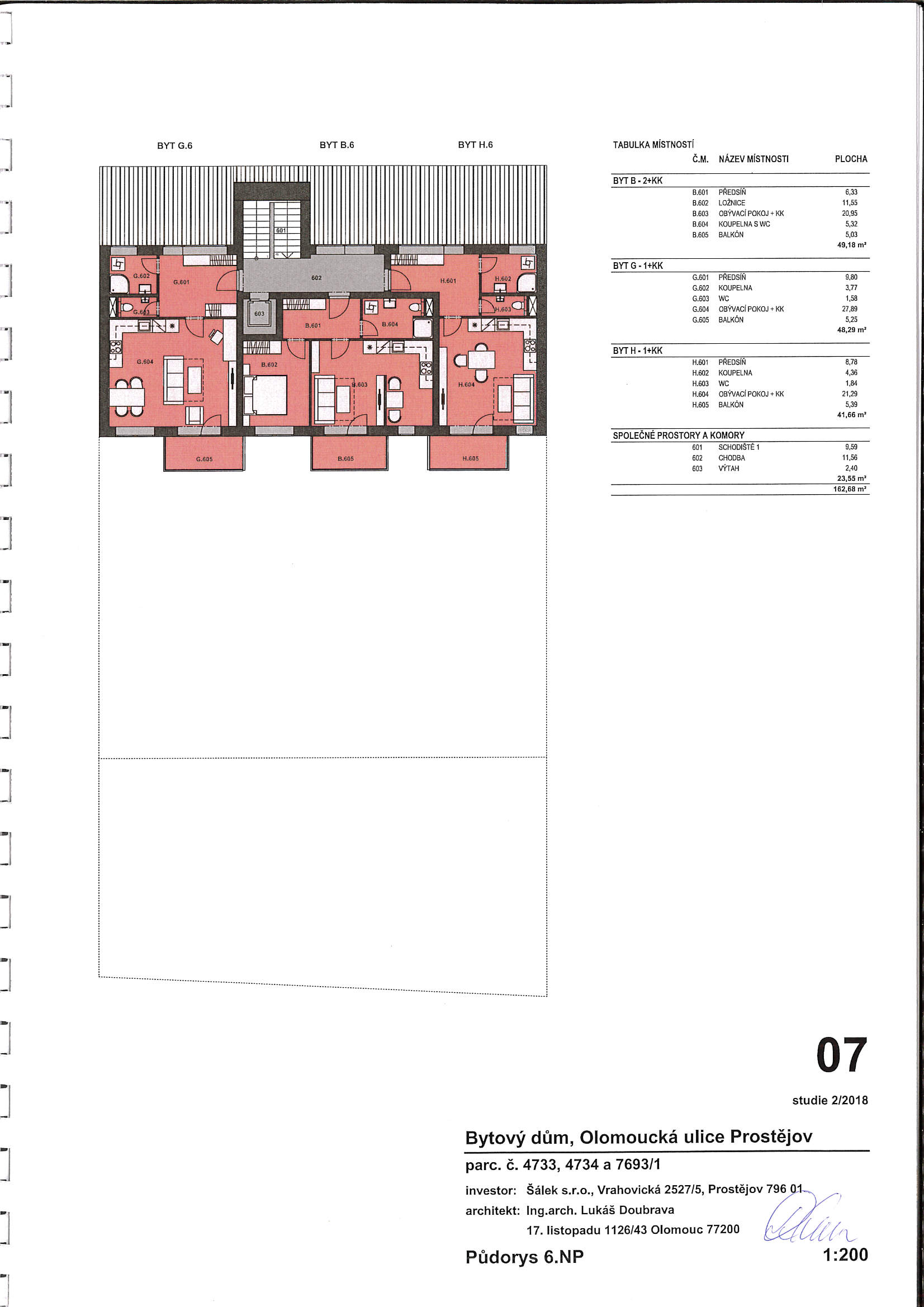 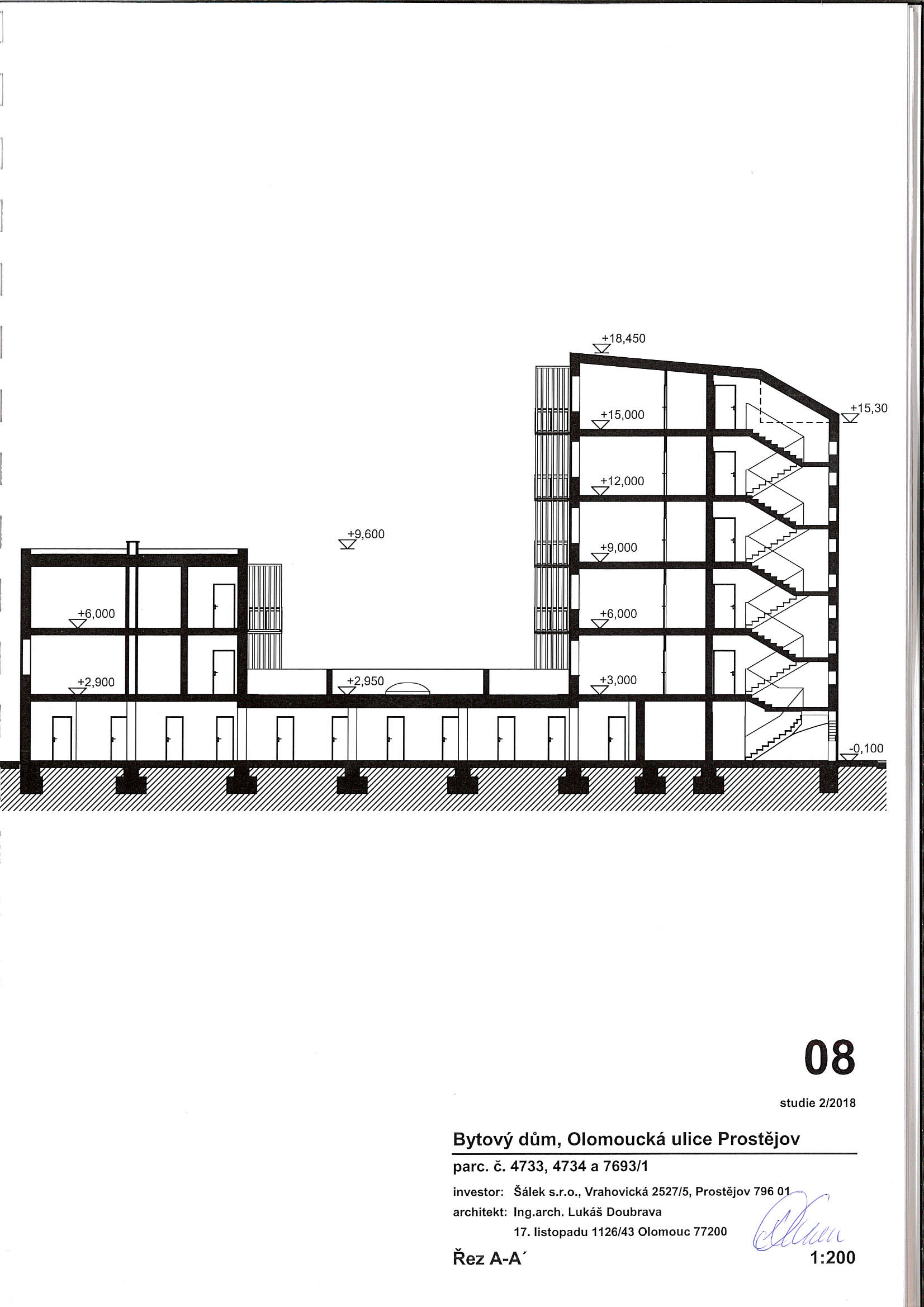 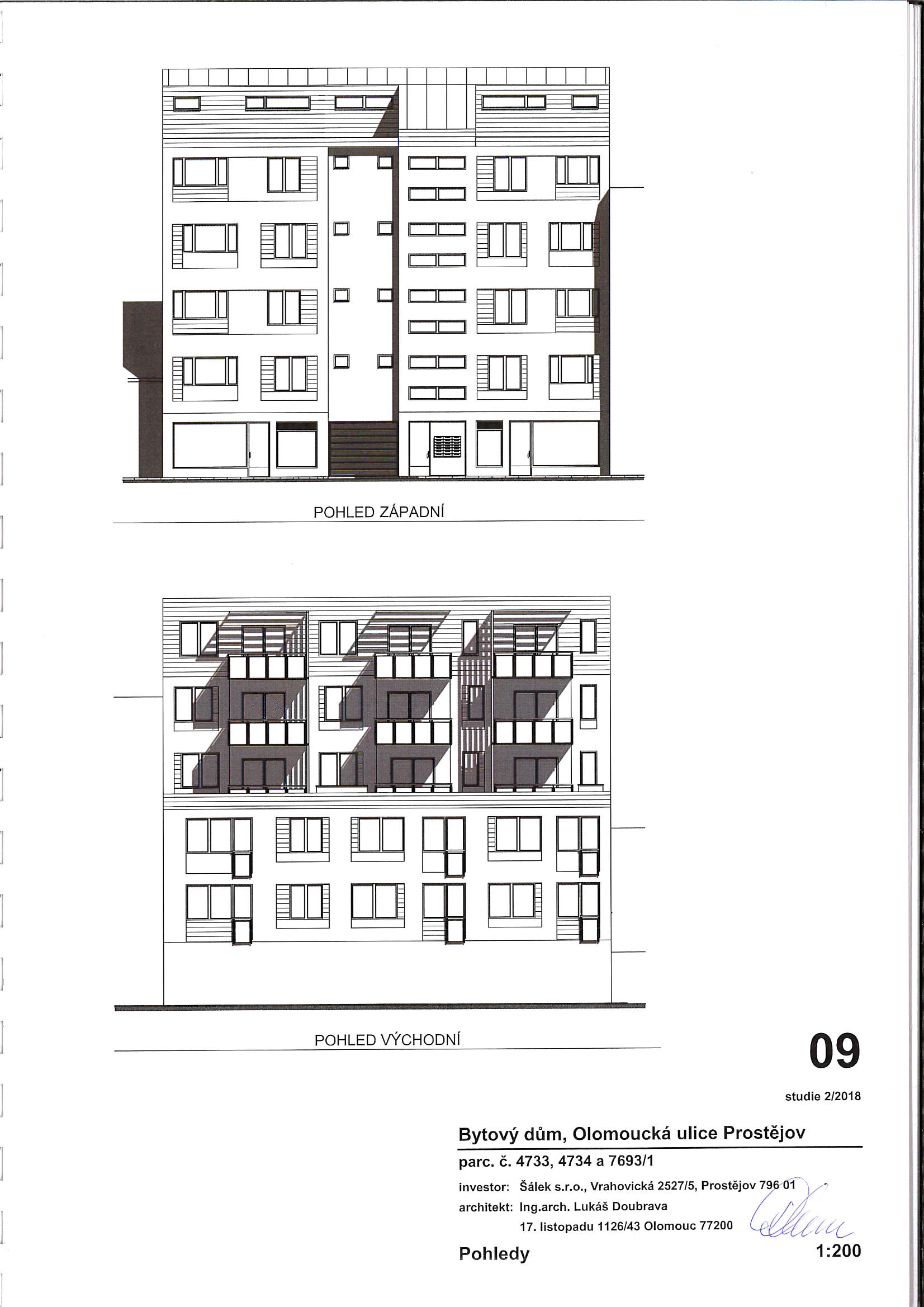 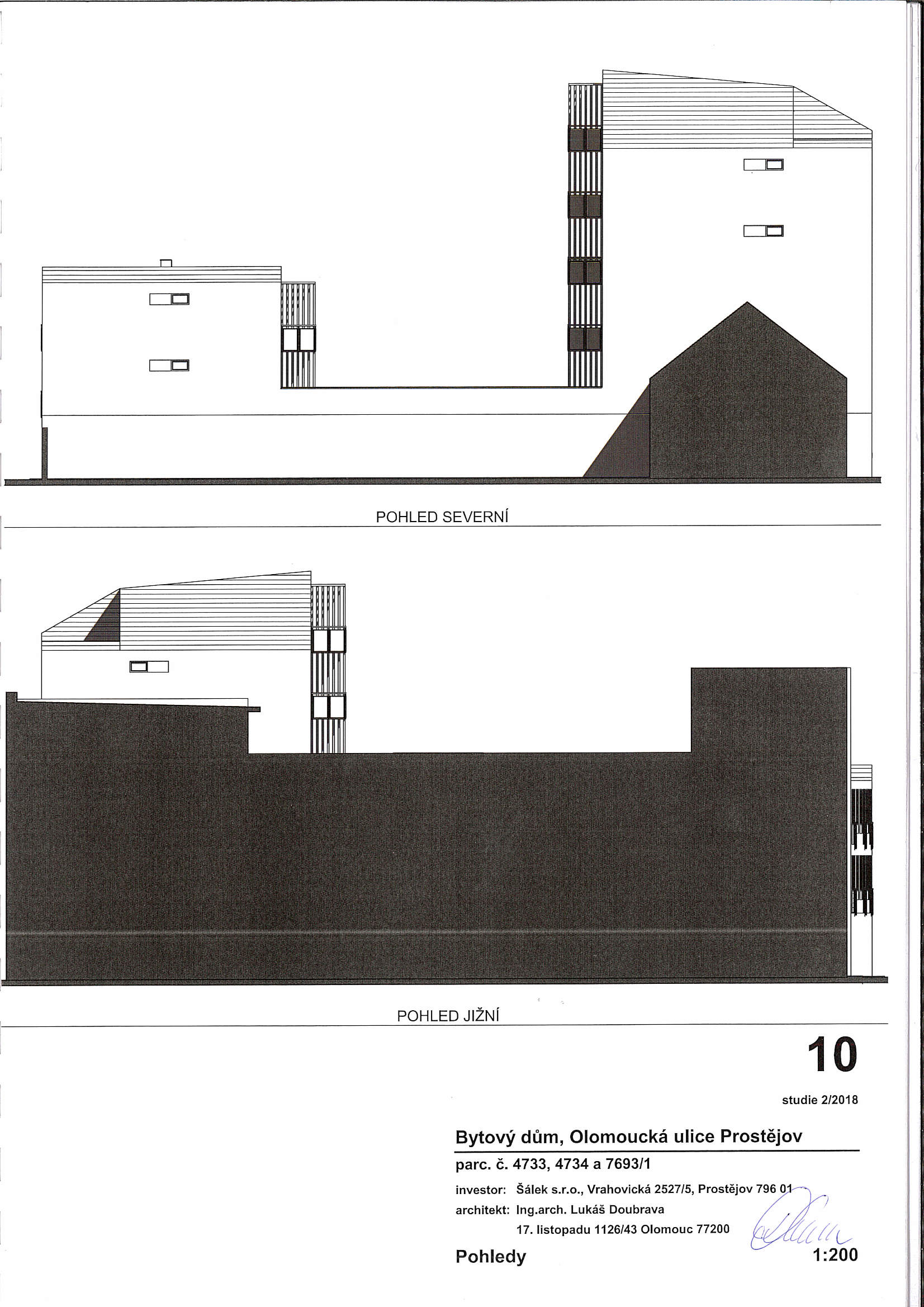 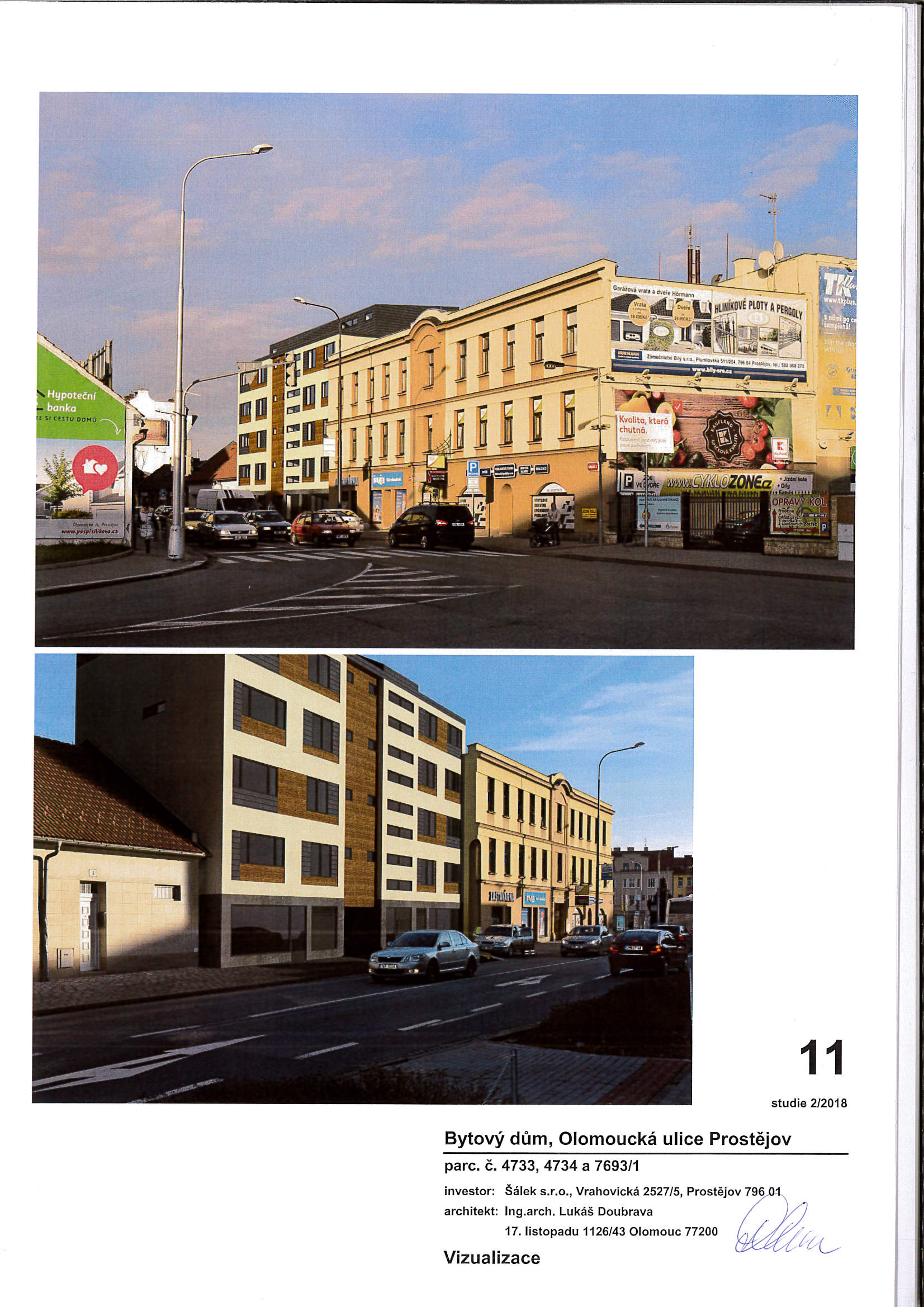 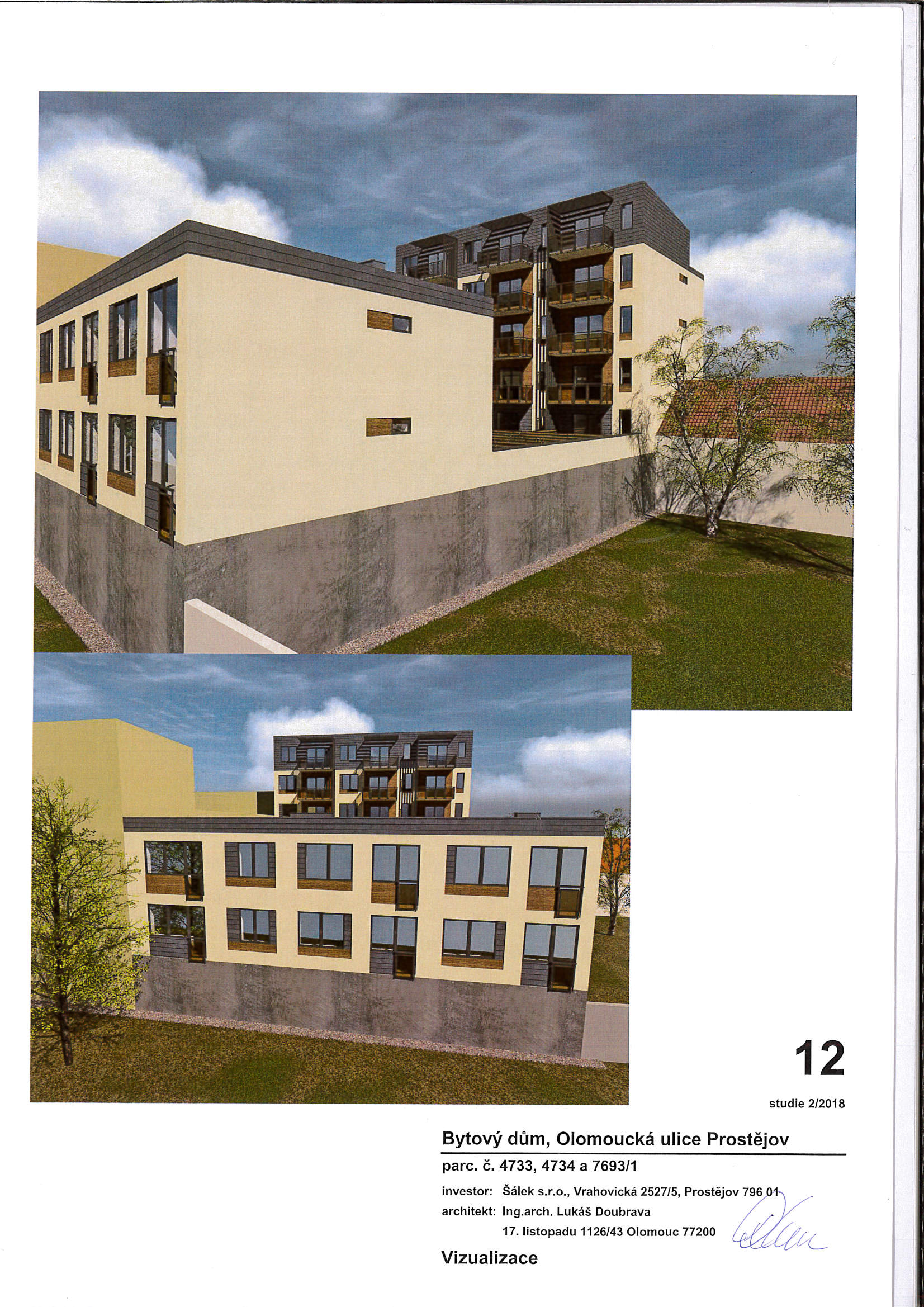 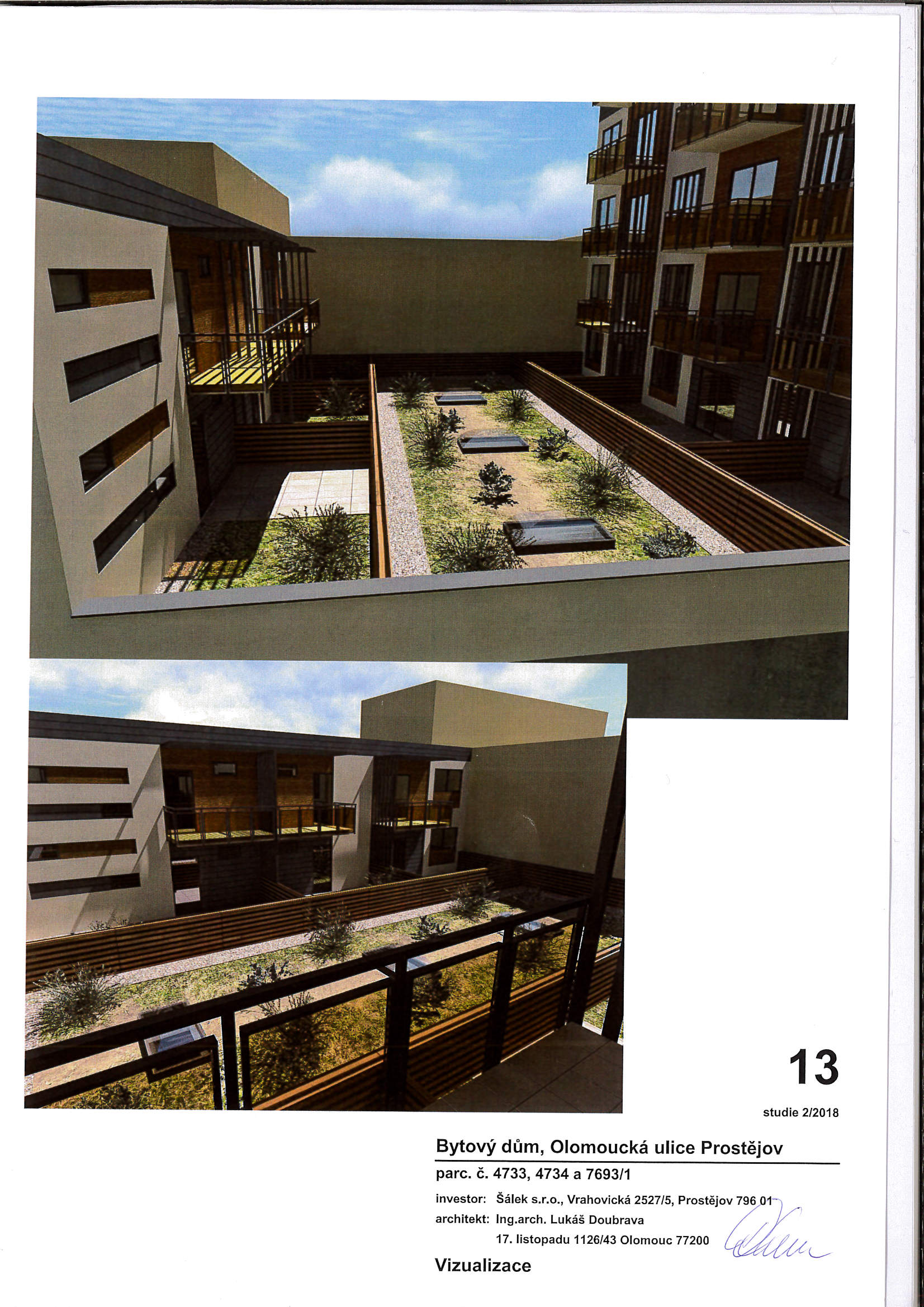 MATERIÁLMATERIÁLčíslo: pro zasedání pro zasedání pro zasedání pro zasedání Zastupitelstva města Prostějova konané dne 11.06.2018Zastupitelstva města Prostějova konané dne 11.06.2018Zastupitelstva města Prostějova konané dne 11.06.2018Zastupitelstva města Prostějova konané dne 11.06.2018Název materiálu:Prodej části pozemku p.č. 7693/1 v k.ú. ProstějovProdej části pozemku p.č. 7693/1 v k.ú. ProstějovProdej části pozemku p.č. 7693/1 v k.ú. ProstějovPředkládá:Rada města ProstějovaRada města ProstějovaRada města ProstějovaMgr. Jiří Pospíšil, náměstek primátorky, v. r. Mgr. Jiří Pospíšil, náměstek primátorky, v. r. Mgr. Jiří Pospíšil, náměstek primátorky, v. r. Návrh usnesení:Návrh usnesení:Návrh usnesení:Návrh usnesení: